Tên: __________________________ 	Họ: __________________________Đại từ nhân xưng (ví dụ: ông/anh, bà/cô/chị, họ/chúng): ____________________Điện thoại: ___________________________     Email: ___________________________Địa chỉ thư tín (tùy chọn):   _____________________________________________________ ______________________________________________________ Quý vị đang cư trú tại Quận nào của Hạt Multnomah: (multco.us/multnomah-county/find-your-multnomah-county-district)_ 𝥁 Quận 1         𝥁 Quận 2      𝥁 Quận 3          𝥁 Quận 4     𝥁 Tôi không sống tại Hạt Multnomah  Nghề nghiệp & Chủ lao động (nếu có): _____________________________________________Quý vị đã từng phục vụ trong bất kỳ hội đồng, ban hoặc ủy ban nào của Hạt Multnomah chưa?  Vui lòng liệt kê dưới đây.Tên của Hội Đồng, Ban hoặc Ủy Ban		Năm được bổ nhiệm		Năm hết nhiệm kỳ1. Tại sao quý vị quan tâm đến việc gia nhập Ủy Ban Tham Gia Cộng Đồng?  Quý vị hy vọng sẽ mang lại quan điểm, kinh nghiệm hoặc kỹ năng nào cho nhóm?2. Quý vị hãy mô tả thời gian mà quý vị là thành viên của một nhóm làm việc hướng tới một mục tiêu chung. Quý vị đã có những đóng góp nào và quý vị đã phát triển như thế nào với kinh nghiệm đó?3. Điều gì đã gây khó khăn cho quý vị khi làm việc trong các nhóm nơi mà mọi tiếng nói, sự phối hợp cùng nhau vượt qua sự khác biệt và công bằng là những giá trị quan trọng?  Quý vị đã giải quyết những thách thức đó như thế nào?4.Ủy Ban Tham Gia Cộng Đồng cam kết giảm bớt các rào cản đối với sự tham gia của các cộng đồng mà thường ít được đại diện trong quá trình ra quyết định của Hạt.  Quý vị hãy mô tả kinh nghiệm của mình với các cộng đồng bị thiệt thòi và ít được đại diện trong lịch sử tại địa phương.5. Theo ý kiến của quý vị, ba rào cản hàng đầu đối với sự tham gia của cư dân và sự tham gia của cộng đồng trong quá trình qua quyết định của Hạt là gì? 6. Vui lòng nêu rõ mọi xung đột lợi ích tiềm ẩn mà quý vị có thể có liên quan đến bất kỳ bộ phận nào của Hạt, nếu có. Ví dụ: Nếu quý vị là một người làm công hay một thành viên hội đồng cho một tổ chức nhận được nguồn ngân quỹ của Hạt và/hoặc có các hợp đồng với Hạt.7. Vui lòng cung cấp cho chúng tôi tóm tắt về kinh nghiệm làm việc và tình nguyện viên của quý vị. Quý vị có thể cung cấp bản trả lời hoặc đính kèm một bản sơ yếu lý lịch (resume). Nếu muốn gửi một bản sơ yếu lý lịch đã được định dạng (formatted), quý vị có thể đính kèm theo đơn xin này hoặc gửi email đến community.involvement@multco.us.8. Nếu được lựa chọn, tôi sẵn sàng và có thể tuân theo Các Chính Sách Và Thủ Tục CIC, và tham gia vào và đồng ý với Các Thỏa Thuận Cộng Đồng do CIC thiết lập. 9. Quý vị biết đến cơ hội này như thế nào?10. Có bất cứ điều gì khác mà quý vị muốn chúng tôi biết không?Các Câu Hỏi Tùy Chọn  Các câu hỏi sau đây là tùy chọn và được Văn Phòng Tham Gia Cộng Đồng sử dụng để theo dõi hiệu quả của các nỗ lực tiếp cận cộng đồng của chúng tôi. Câu trả lời cho các câu hỏi này sẽ không ảnh hưởng đến việc đánh giá. Vui lòng hoàn thành nhiều hay ít tùy theo quý vị muốn. Các câu trả lời mang tính cá nhân sẽ không được ghi nhận công khai. Quý vị ở độ tuổi nào:◻Dưới 18               ◻18-24              ◻25-34             ◻ 35-44            ◻45-54◻55-64                  ◻ 65-74              ◻Trên 75          ◻ Từ chối trả lờiGiới tính của quý vị là gì (vui lòng chọn tất cả các mục thích hợp):𝥁  Nam		    	            𝥁  Nữ                              𝥁  Hợp giới𝥁  Chuyển giới nữ	                       𝥁  Chuyển giới nam        𝥁  Phi nhị nguyên giới𝥁  Không chắc chắn hoặc chưa xác định              𝥁  Từ chối trả lời             𝥁  Khác: Quý vị xác định điều nào sau đây là bản sắc chủng tộc và/hoặc dân tộc của mình  (chọn tất cả các mục thích hợp):𝥁  Người Mỹ bản địa hoặc thổ dân Alaska                    𝥁 Người Châu Á hoặc Người Mỹ gốc Á𝥁  Người Mỹ da đen, Người Mỹ gốc Phi, hoặc Người Châu Phi                𝥁 Người gốc Tây Ban Nha hoặc Người Mỹ gốc Latinh𝥁  Người Hawai bản địa hoặc Người dân đảo Thái Bình Dương                 𝥁  Người Trung Đông và/hoặc Người Bắc Phi 𝥁  Người da trắng, Slav, hoặc Châu Âu                              𝥁  Từ chối trả lời𝥁  Khác: Quy Mô Hộ Gia Đình (những người sống cùng với quý vị):      1         2          3         4          5        6         7          8+Thu Nhập Hộ Gia Đình Ước Chừng (một năm):  ◻Dưới $30,000                       ◻$30,000- $59,999                 ◻ $60,000 - $89,000           ◻$90,000-199,999               ◻ Over $200,000                     ◻Từ chối trả lời        Câu nào mô tả đúng nhất về nhà ở hiện tại của quý vị? Vui lòng chọn tất cả các mục thích hợp.𝥁  Đi thuê                 𝥁  Sở hữu                    𝥁  Chung cư     𝥁  Nhà mặt đất (house)     𝥁  Nhà thông tầng (Duplex)    𝥁 Nhà liền kề (Condo)  𝥁  Nhà di động         𝥁  Nhà di động       𝥁  Xe, thuyền            𝥁  Nhà tạm trú (Shelter)             𝥁  Vô gia cư              𝥁 Từ chối trả lời   𝥁  Khác: Vui lòng gửi lại đơn xin này đến: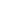 Office of Community Involvement 501 SE Hawthorne Blvd., Suite 192  •  Portland, Oregon 97214Email: community.involvement@multco.us 